Nowogród Bobrzański, 01-02-2021O G Ł O S Z E N I Eo wynikach konkursu ofert na realizację zadania publicznego w 2021 roku przez kluby sportowe na podstawie ustawy o sporcie w zakresie tworzenia warunków sprzyjających rozwojowi sportu na terenie Gminy Nowogród Bobrzański, poprzez udzielenie dotacji celowej na prowadzenie statutowej działalności klubów sportowych działających na terenie Gminy Nowogród BobrzańskiNa podstawie § 4 ust. 8 uchwały Rady Miejskiej Nowogrodu Bobrzańskiego nr XXVII/254/2020 z dnia 29 października 2020 r. w sprawie określenia warunków i trybu finansowania rozwoju sportu (Dz. Urz. Woj. Lubuskiego z 2020 r. poz. 2613) podaje do publicznej wiadomości wyniki konkursu ofert na realizację zadania publicznego w 2021 roku przez kluby sportowe na podstawie ustawy o sporcie w zakresie tworzenia warunków sprzyjających rozwojowi sportu na terenie Gminy Nowogród Bobrzański, poprzez udzielenie dotacji celowej na prowadzenie statutowej działalności klubów sportowych działających na terenie Gminy Nowogród Bobrzański:Wyniki konkursu ofert podlegają ogłoszeniu na stronie internetowej oraz tablicy ogłoszeń Urzędu Miejskiego w Nowogrodzie Bobrzańskim.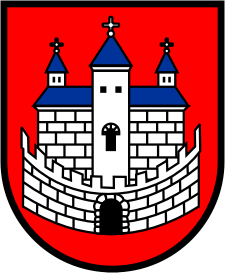 Urząd Miejski w Nowogrodzie BobrzańskimUrząd Miejski w Nowogrodzie BobrzańskimUrząd Miejski w Nowogrodzie Bobrzańskimul. J. Słowackiego 11      66-010 Nowogród Bobrzański NIP: 9291004928
e-mail: now.bobrz.um@post.pl
web: www.nowogrodbobrz.plDni i godziny urzędowania: Poniedziałek  8.00-16.00wtorek - piątek.7.00 – 15.00Nr telefonów i faksów:   Centrala   68 329-09-62Fax             68 329-09-62Nr telefonów i faksów:   Centrala   68 329-09-62Fax             68 329-09-62WnioskodawcaWnioskowana kwota dotacjiPrzyznana kwota dotacjiUwagiGminny Klub Sportowy FADOM Nowogród Bobrzańskiul. Dąbrowskiego 1266-010 Nowogród Bobrzański19.000,00 zł19.000,00 zł-Ludowy Zespół Sportowy „Czarni” Dragowinaul. Rzeczna 2966-010 Przybymierz20.000,00 zł20.000,00 zł-LZS Czarni Przybymierzul. Szkolna 666-010 Przybymierz20.010,00 zł20.010,00 zł-